Nomor 		: Un.03/ KS.01.7/4350/2014					19 November 2014Lampiran 	: 1 (satu) bendelPerihal 		: Permintaan Informasi Harga Barang						Kepada Yth. ............................................................................................ di‘- T e m p a t – Dengan hormat,Sehubungan rencana realisasi pelaksanaan pekerjaan Pengadaan Sekat Kaca Bagian Keuangan di UIN Maulana Malik Ibrahim Malang, bersama ini kami bermaksud agar perusahaan saudara memberikan informasi tentang harga barang sesuai dengan Rencana Anggaran Biaya (RAB) yang kami lampirkan dalam surat ini.Apabila informasi harga yang saudara berikan sesuai dan kami nilai wajar, maka kami akan memberi kesempatan perusahaan saudara untuk membuat penawaran terhadap pekerjaaan tersebut.Kami harap data barang dapat kami terima paling lambat pada :Hari			: SelasaTanggal		: 25 November 2014Pukul			: 11.00 WIBTempat 		: Kantor Unit Layanan PengadaanLantai II Gedung Rektorat UIN Maulana Malik Ibrahim Malang Jl. Gajayana No. 50 Malang (0341) 570886Adapun informasi harga tersebut bisa dikirim via e-mail ke : ulp@uin-malang.ac.id atau ulp_uinmalang@kemenag.go.id atau bisa dikirim langsung ke kantor ULP atau di Fax ke (0341) 570886Demikian atas perhatian dan kerjasamanya yang baik, kami sampaikan terima kasih.

Pejabat Pembuat Komitmen,Dr. H. Sugeng Listyo Prabowo, M.Pd NIP 19690526 200003 1 003Lampiran	: Surat Permintaan Informasi Harga Barang	Nomor 		: Un.03/KS.01.7/4350/2014	Tanggal 	: 19 November 2014Rincian Anggaran Biaya (RAB)Pekerjaan 	: Pengadaan Sekat Kaca Bagian Keuangan Lokasi				: UIN Maulana Malik Ibrahim MalangTahun Anggaran 	: 2014NB : * Mohon dicantumkan spesifikasi lengkap dan merek barangPejabat Pembuat Komitmen,Dr. H. Sugeng Listyo Prabowo, M.Pd NIP 19690526 200003 1 003KEMENTERIAN AGAMA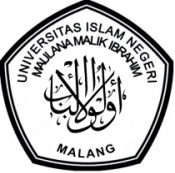 UNIVERSITAS ISLAM NEGERI MAULANA MALIK IBRAHIM MALANGJl. Gajayana No. 50 Malang 65144, Telp. (0341) 551354, Fax. (0341) 572533 Website : www.uin-malang.ac.id E-mail : info@uin-malang.ac.idNoPekerjaanSpesifikasiVolumeSatuanHarga satuan (Rp)Jumlah (Rp) 1.Sekat Kacaa.PendahuluanPembongkaran dinding lama 2.64 m²Membuang bongkaran dinding 1 m³Pelepasan pintu lama 2 buahb.DindingPenutupan dengan rangka 5 m2Pengecatan dindingPlamir + 1cat dasar + 2 cat finishing 5 m²c.Kusen & PintuPas. Pintu double teakwoodRangka kayu; tinggi 2.4m; fin. Melamine 2.88 m²Kusen AluminiumKusen 4" 6.25 m¹d.elektrikalIns. Titik lampuLampu 20W + kabel +armatur 4 titikIns. Titik saklar gandaKabel + armatur ex. Panasonic 2 titikIns. Titik stop kontakKabel + armatur ex. Panasonic 5 titike.Sekat Kaca 10cmRangka atas besi dan stenless 3x5cm, aluminium U untuk jepit keliling pintu, tempered dan stiker kaca motif bunga25 m2JumlahJumlahJumlahJumlahJumlahJumlahJumlahPPN 10 %PPN 10 %PPN 10 %PPN 10 %PPN 10 %PPN 10 %PPN 10 %Jumlah BiayaJumlah BiayaJumlah BiayaJumlah BiayaJumlah BiayaJumlah BiayaJumlah BiayaTerbilangTerbilangTerbilangTerbilangTerbilangTerbilangTerbilang